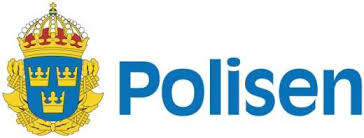       Välkommen till kontaktombudsinformation.I år har vi bjudit in en representant som skall informera oss om vad som finns på marknaden gällande säkrare dörrar och fönster.Det är alltid bra att se över sitt skalskydd och på så sätt försvåra för tjuven. 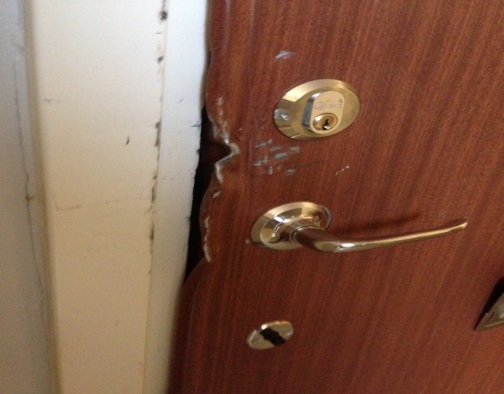 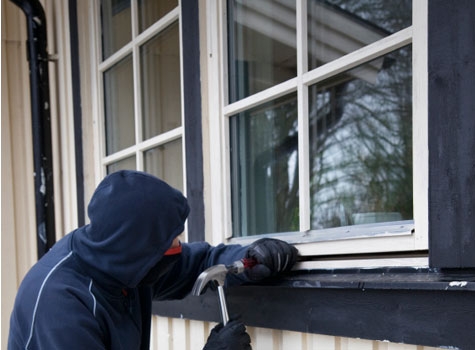 Dag: tisdag 19 aprilTid: kl 18.00Plats. Polisstationen i Kungälv. ( Ytterbyvägen 25 )VälkomnaTacksam för svar om medverkan senast fredag 15 april.Dan Norin		Carina Björklund010-56 520 27		010-56 519 83			carina.bjorklund1@polisen.se